Открытие выставки «ЗИМА» изостудии «Акварелька» МБУДО Радуга в Лавке писателей (г. Симферополь)Организатор: художник, педагог дополнительного образования Ирлица Татьяна Владимировна.Зима—чудесное время, время сказок, волшебства, чудес и радости. Праздники, колядки, уютные семейные вечера, каникулы и подарки. Весь спектр зимней темы был предложен юным художникам во время подготовки к выставке. Зрителям были представлены работы, учащихся изостудии «Акварелька» 5-9 лет. В экспозицию вошло 66 работ.На торжественное открытие был приглашен вокальный коллектив «Крымские жемчужины», дабы порадовать гостей и создать необходимую атмосферу, т.к. каждая выставка— это праздник для художника.  Вокалисты исполнили лирические и веселые композиции, создав замечательное настроение всем присутствующим!Гости выставки унесли в подарок открытки с изображениями работ ребят и смогли поучаствовать в голосовании на лучшую работу. Для удобства проведения конкурса, всем гостям были вручены программки выставки с полным перечнем участников.После подсчета голосов, всем художникам были вручены дипломы участников, а призерам—дипломы победителей! Выставка получила множество одобрительных отзывов со стороны гостей, принимающей стороны, а также была отмечена на официальном сайте администрации города Симферополя. 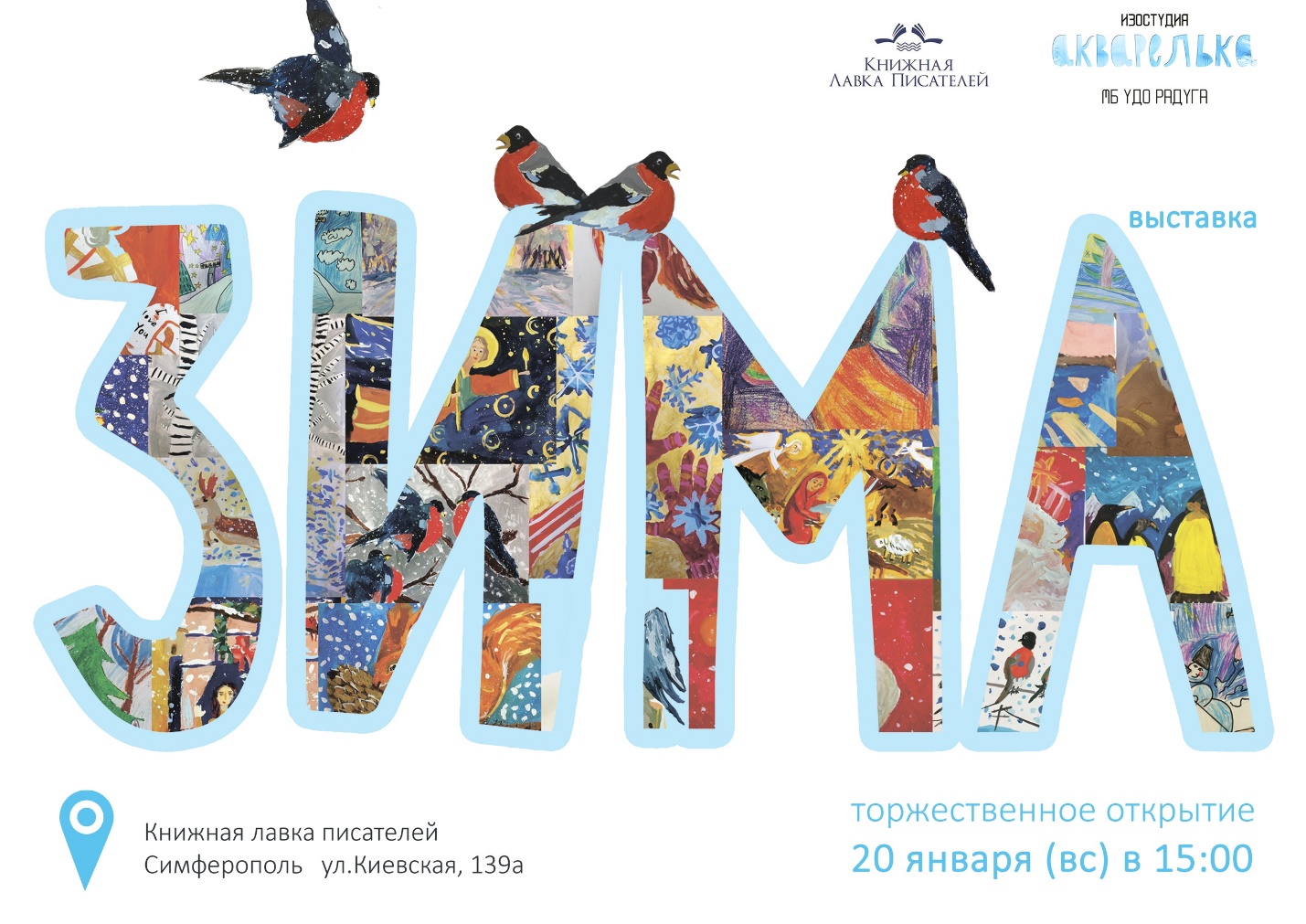 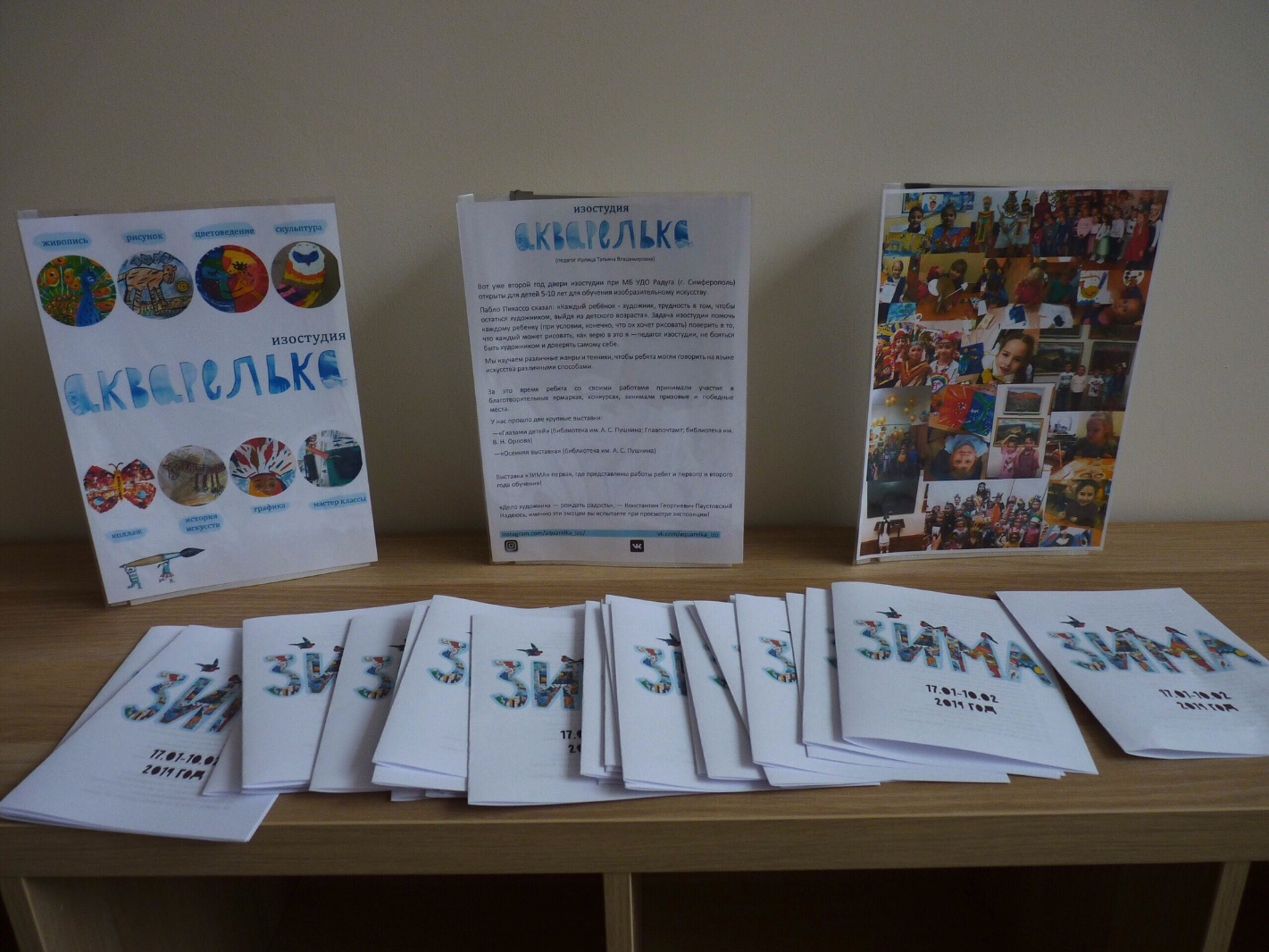 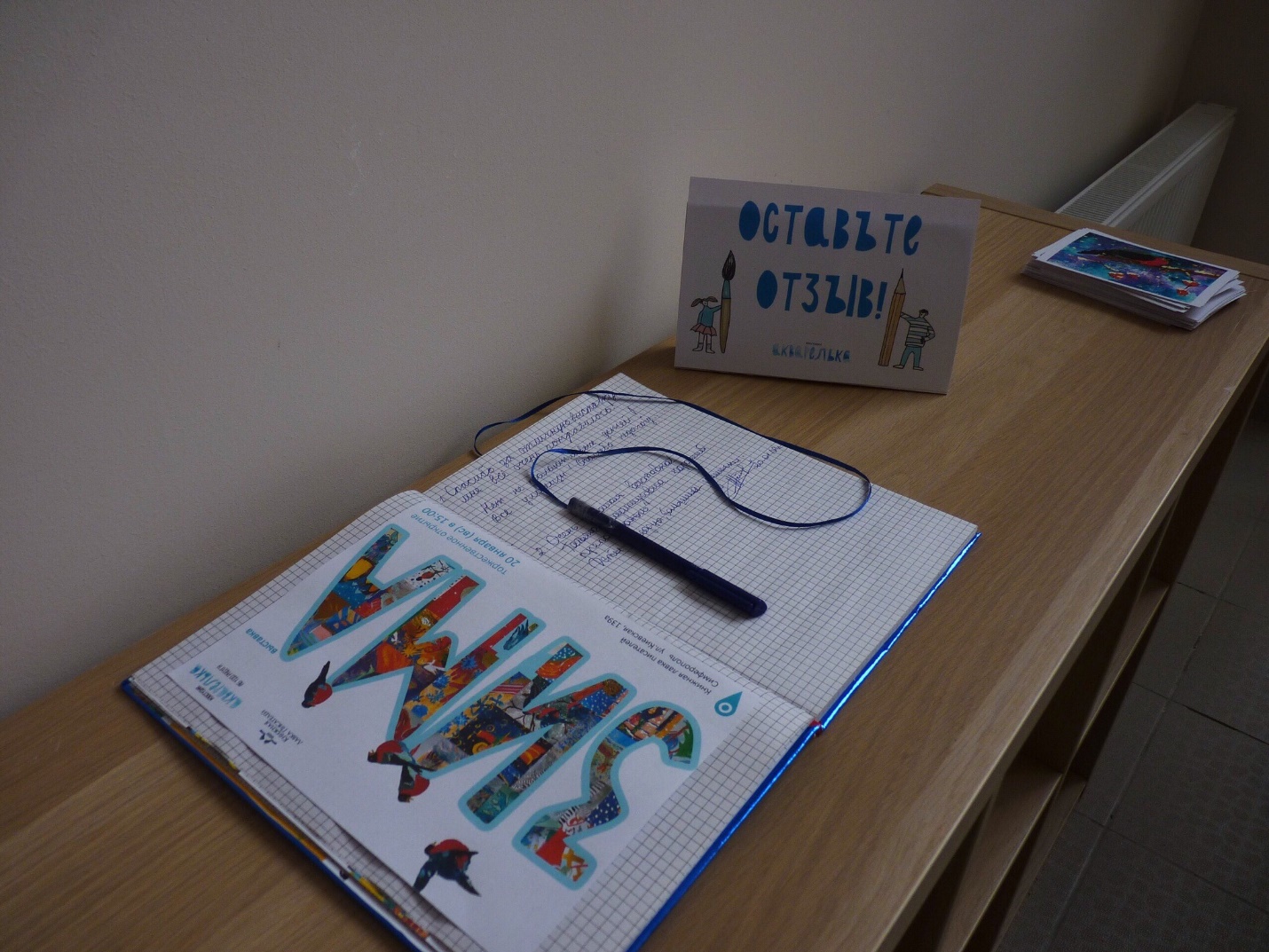 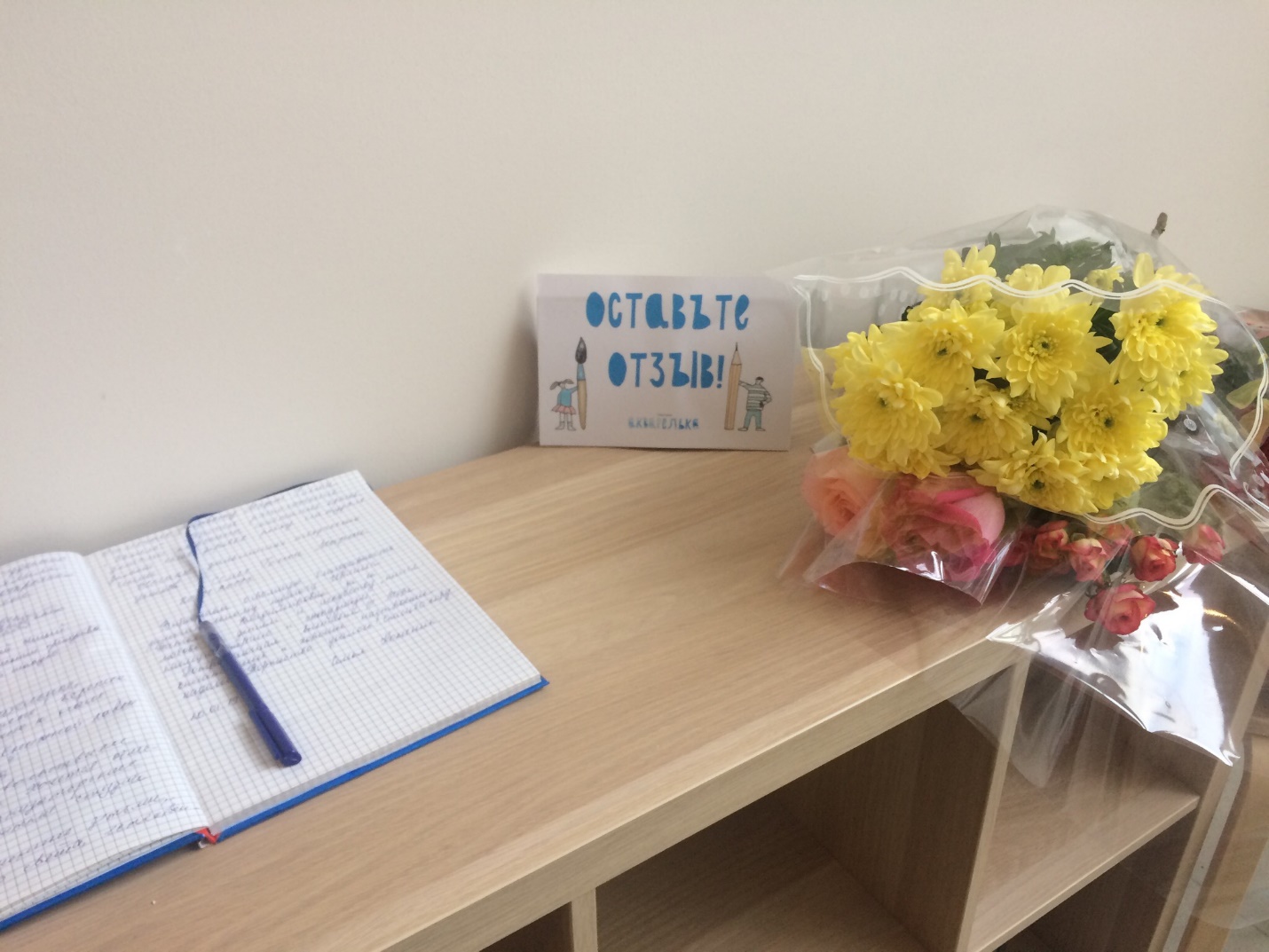 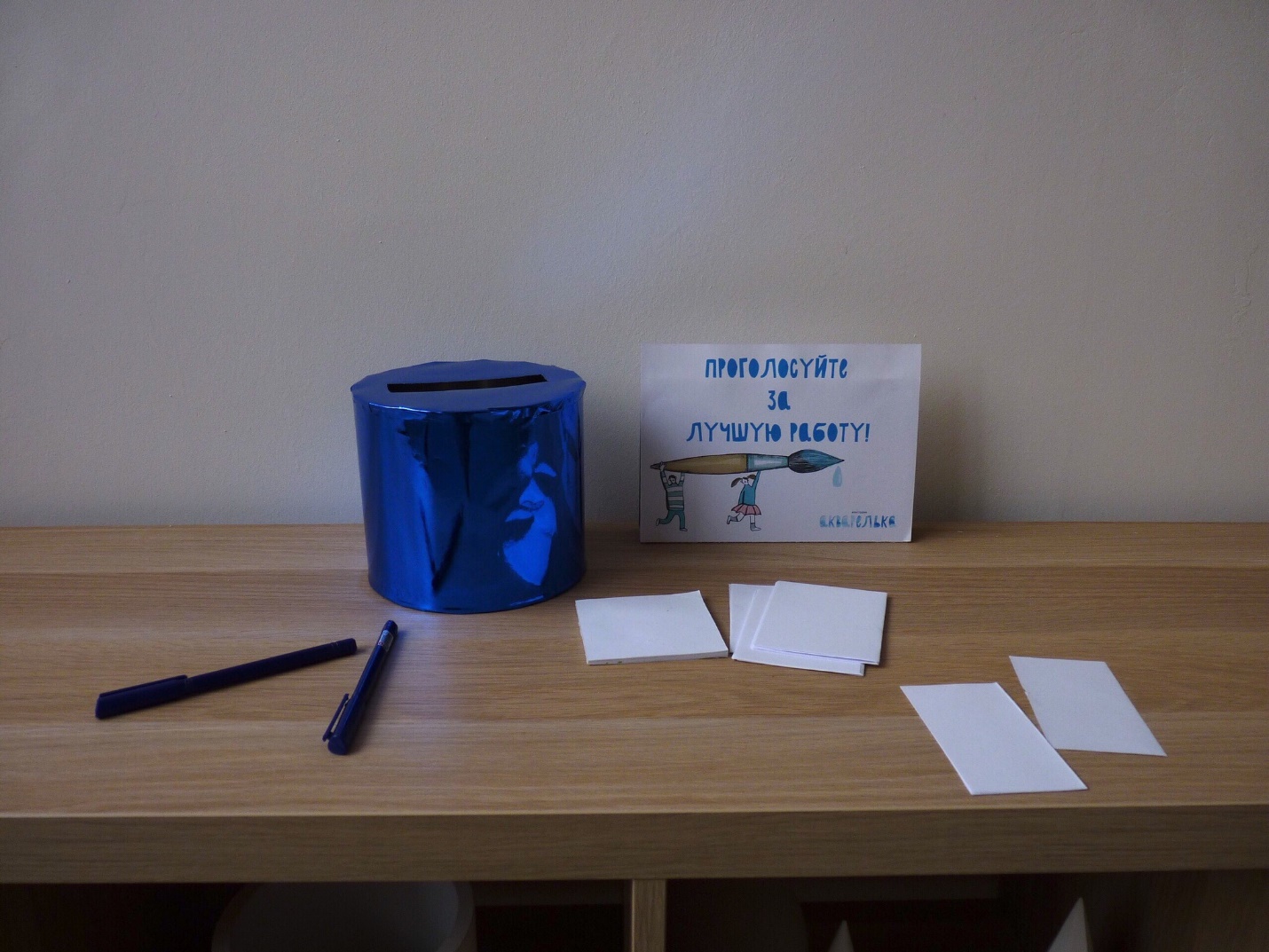 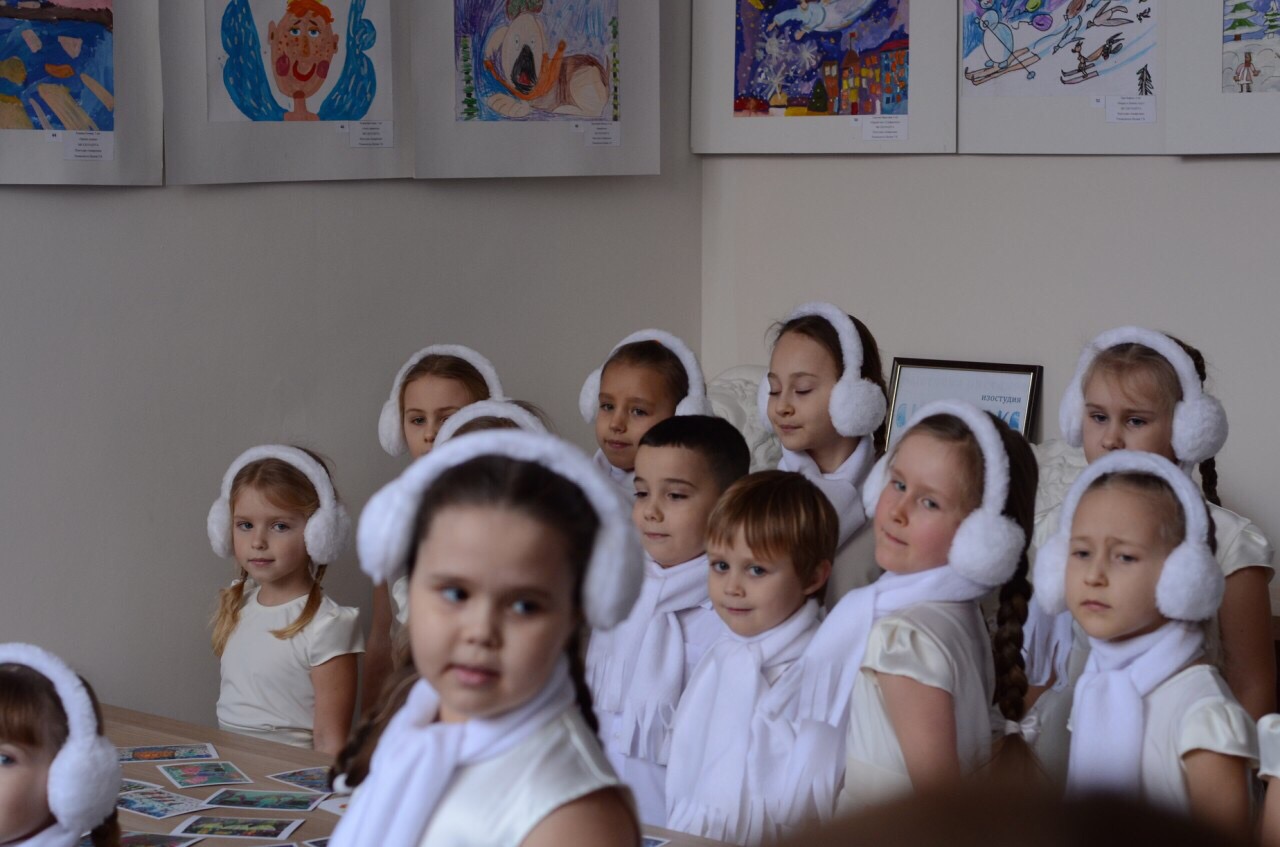 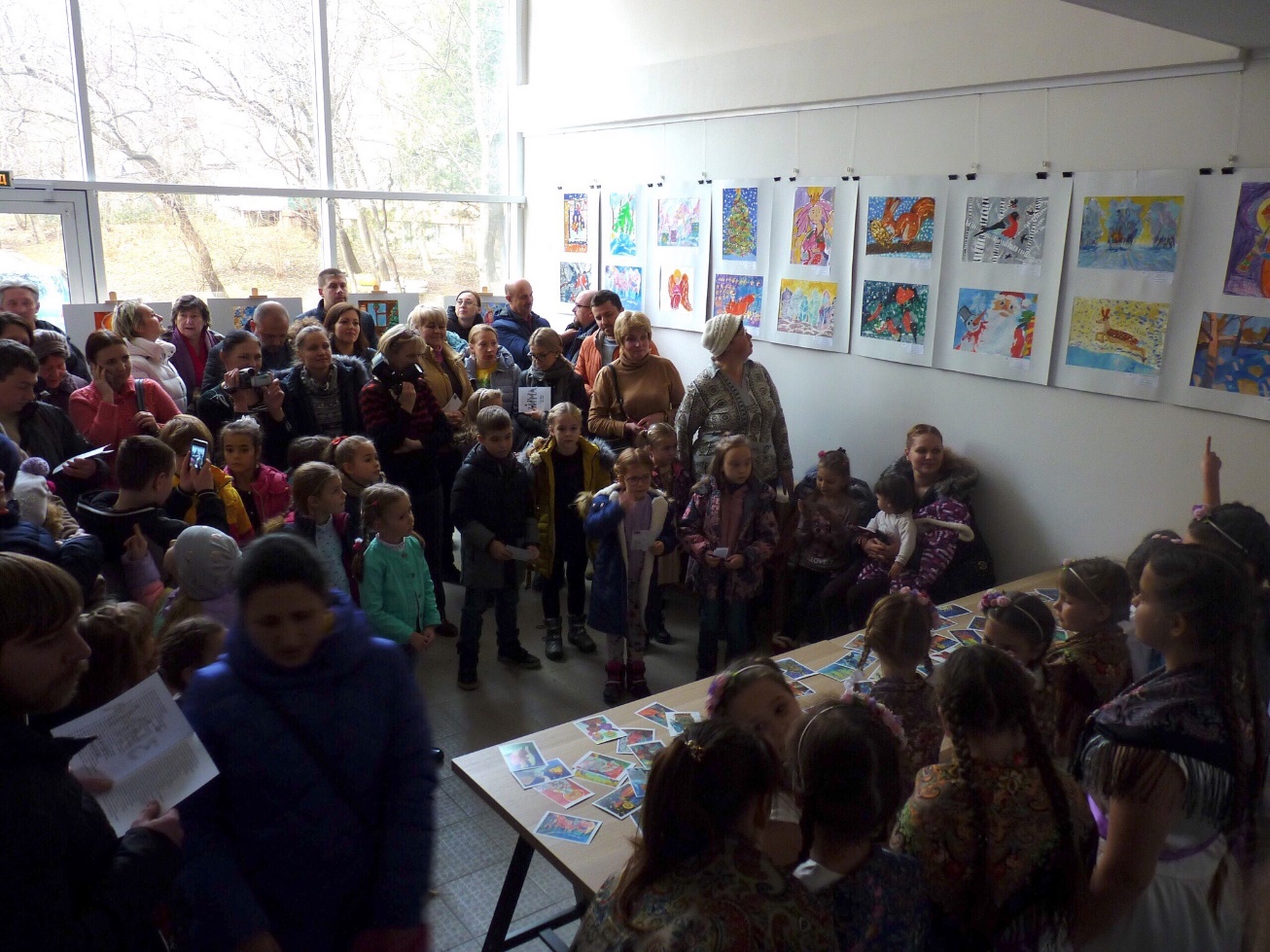 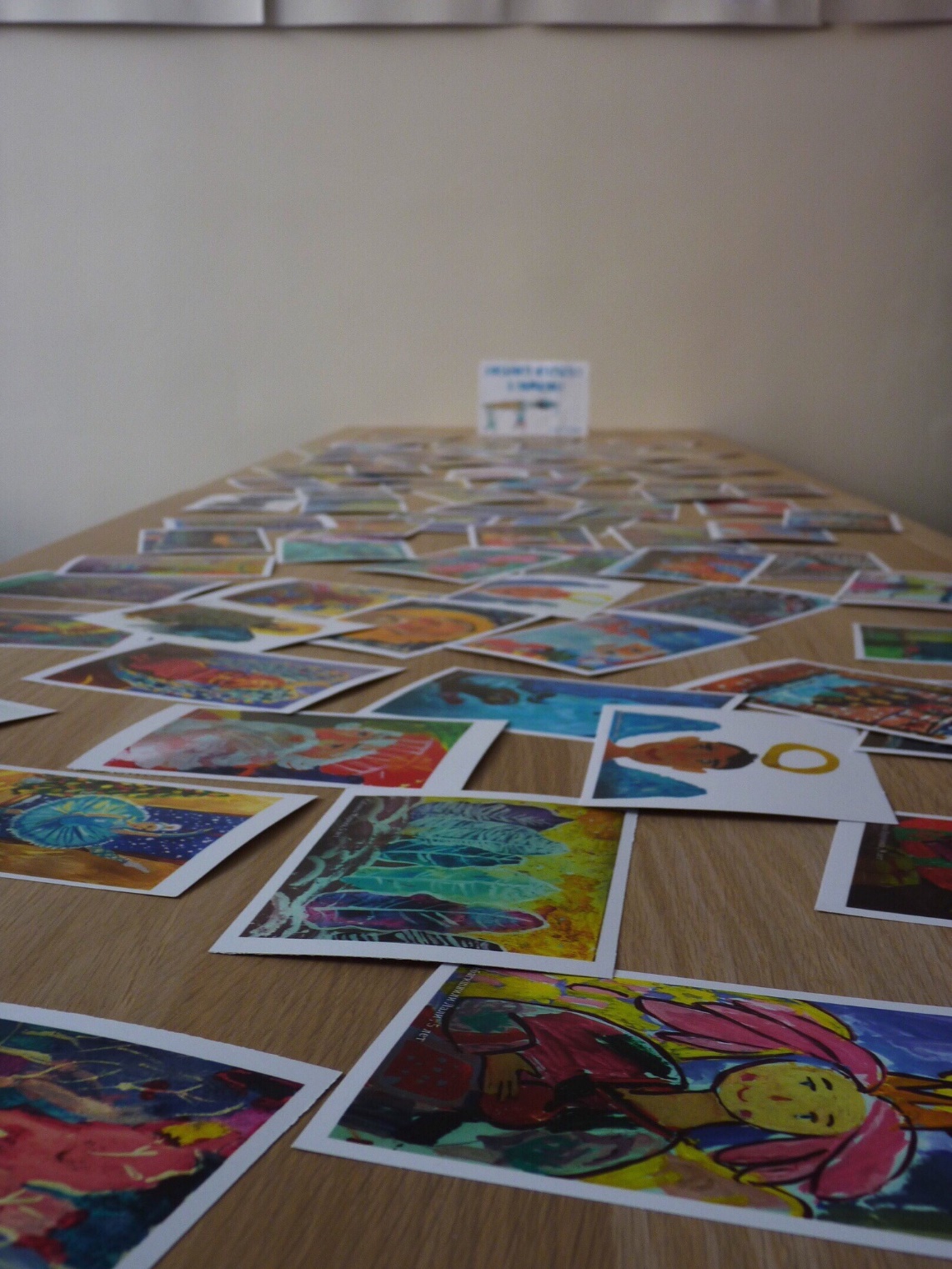 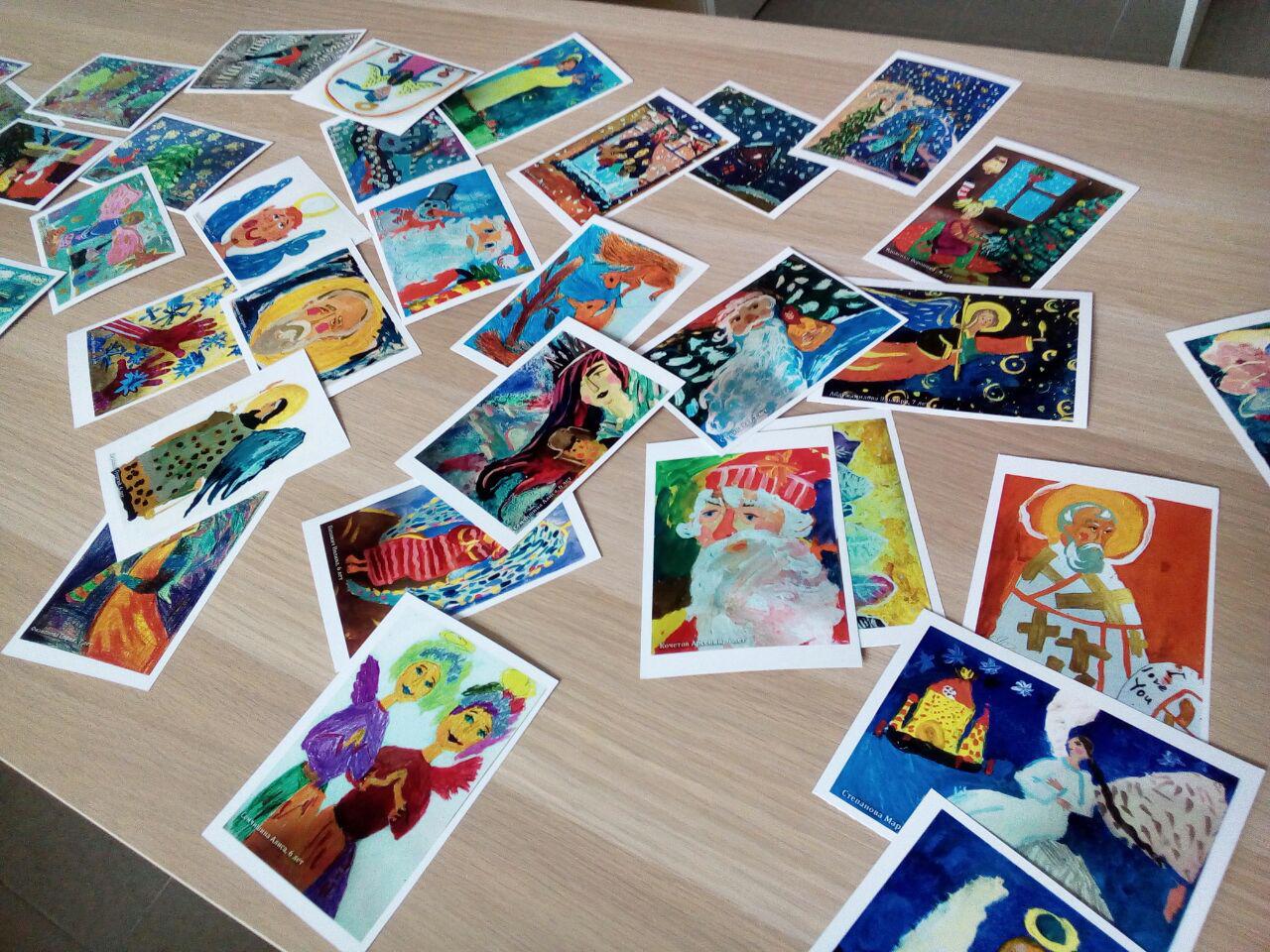 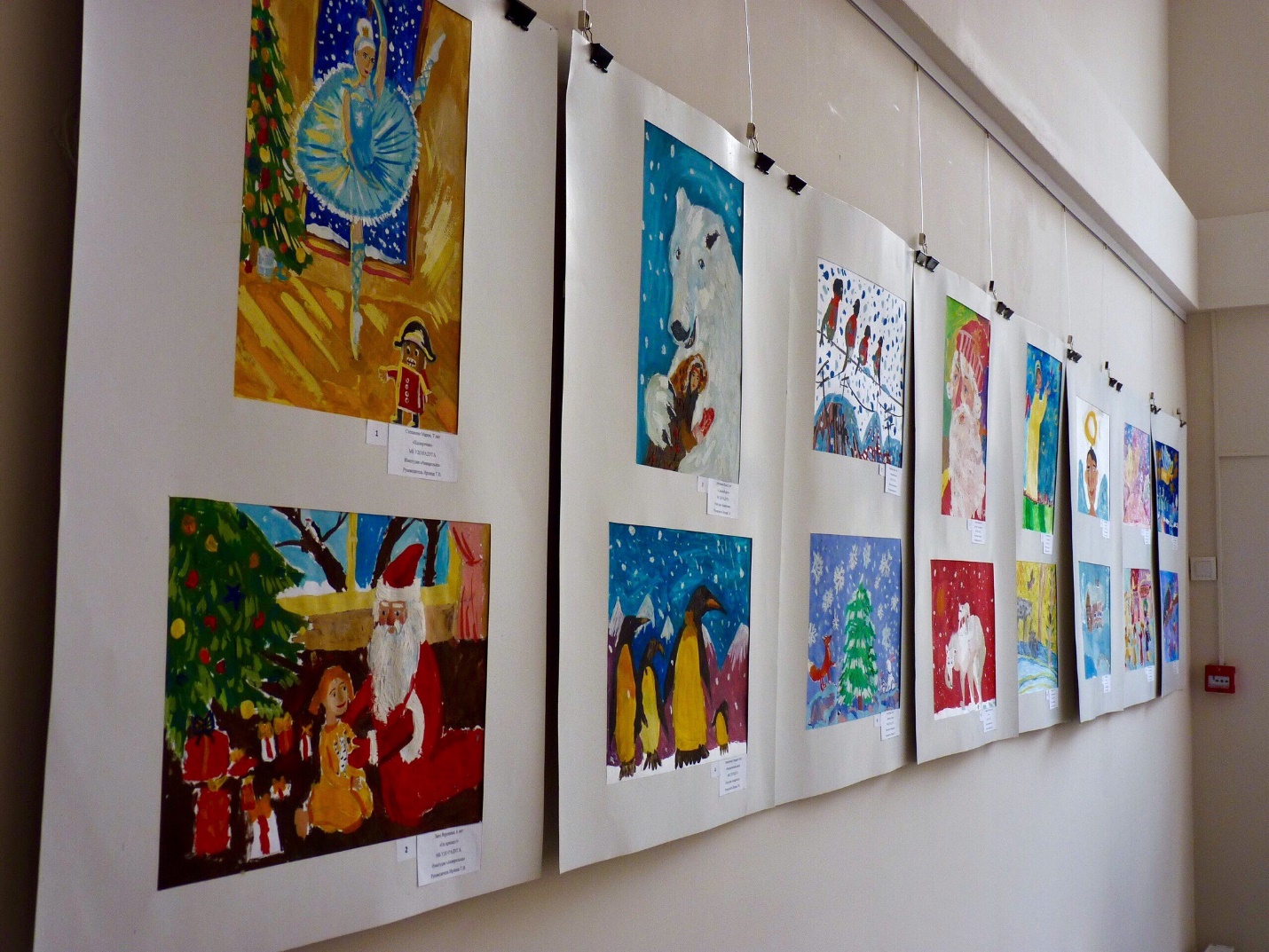 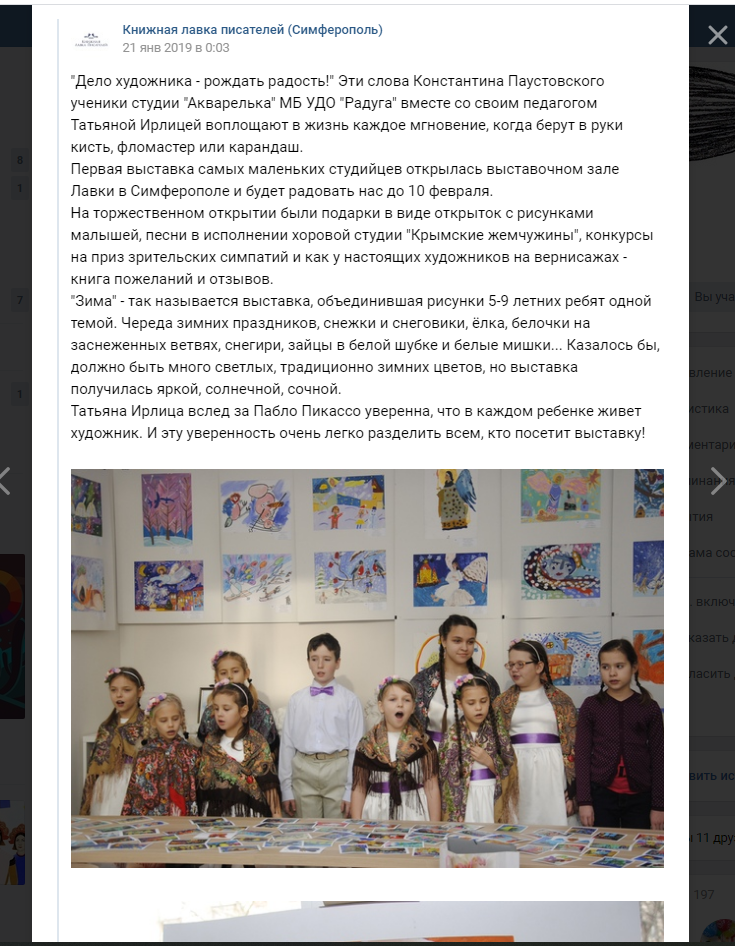 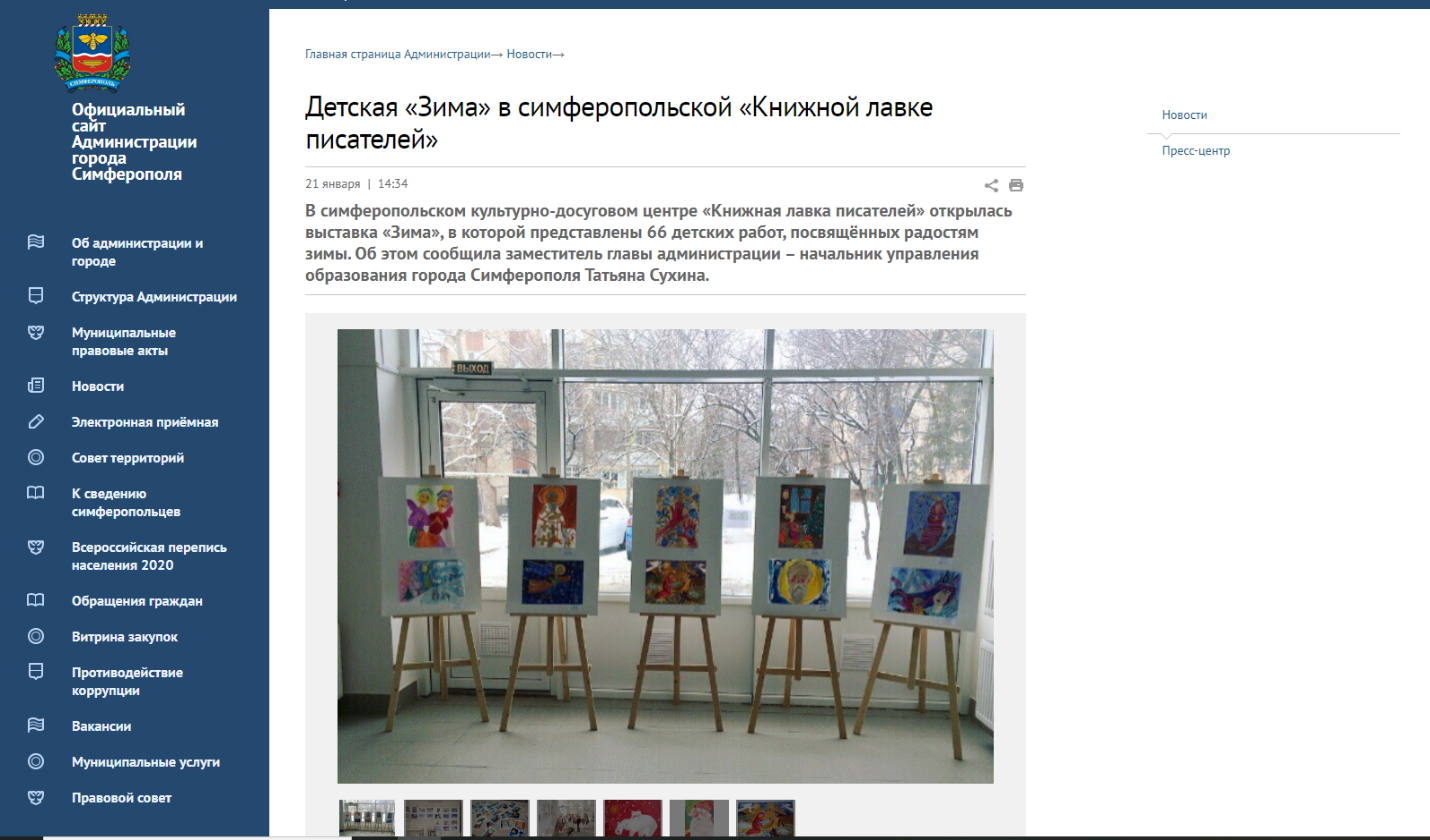 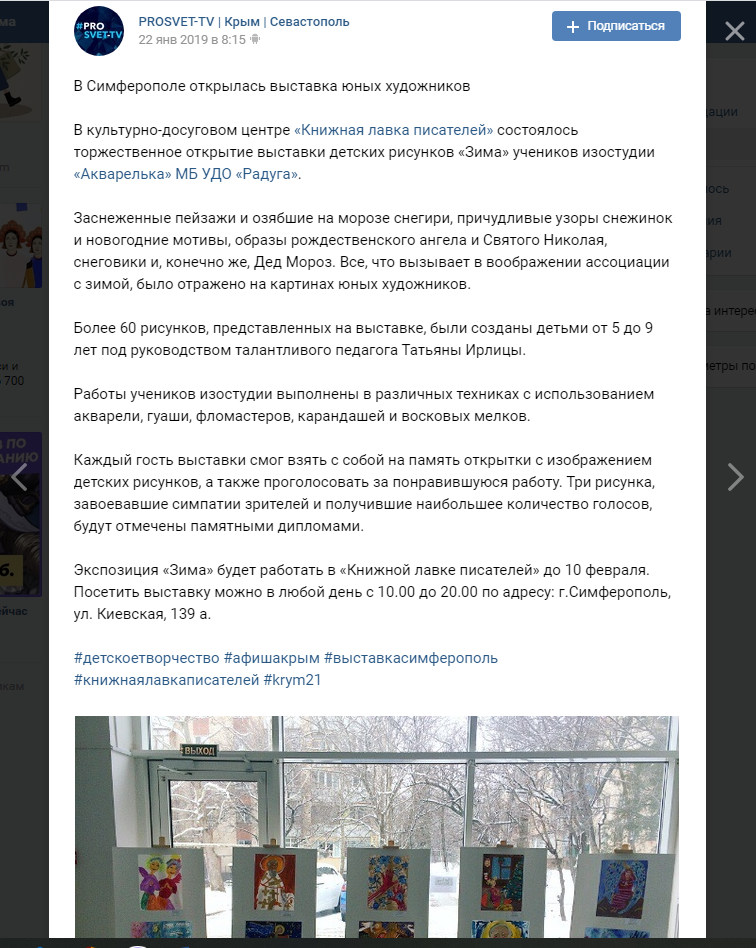 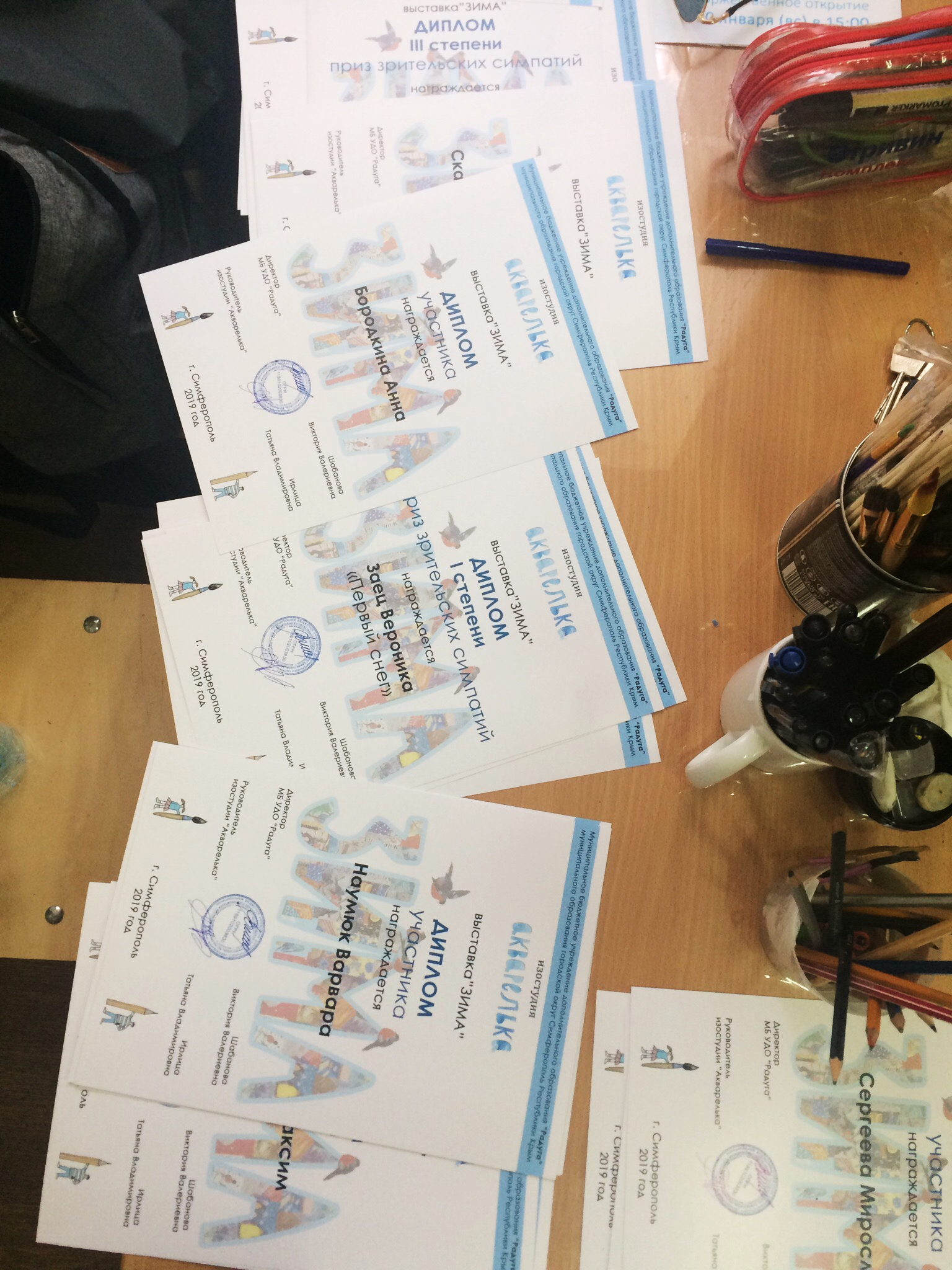 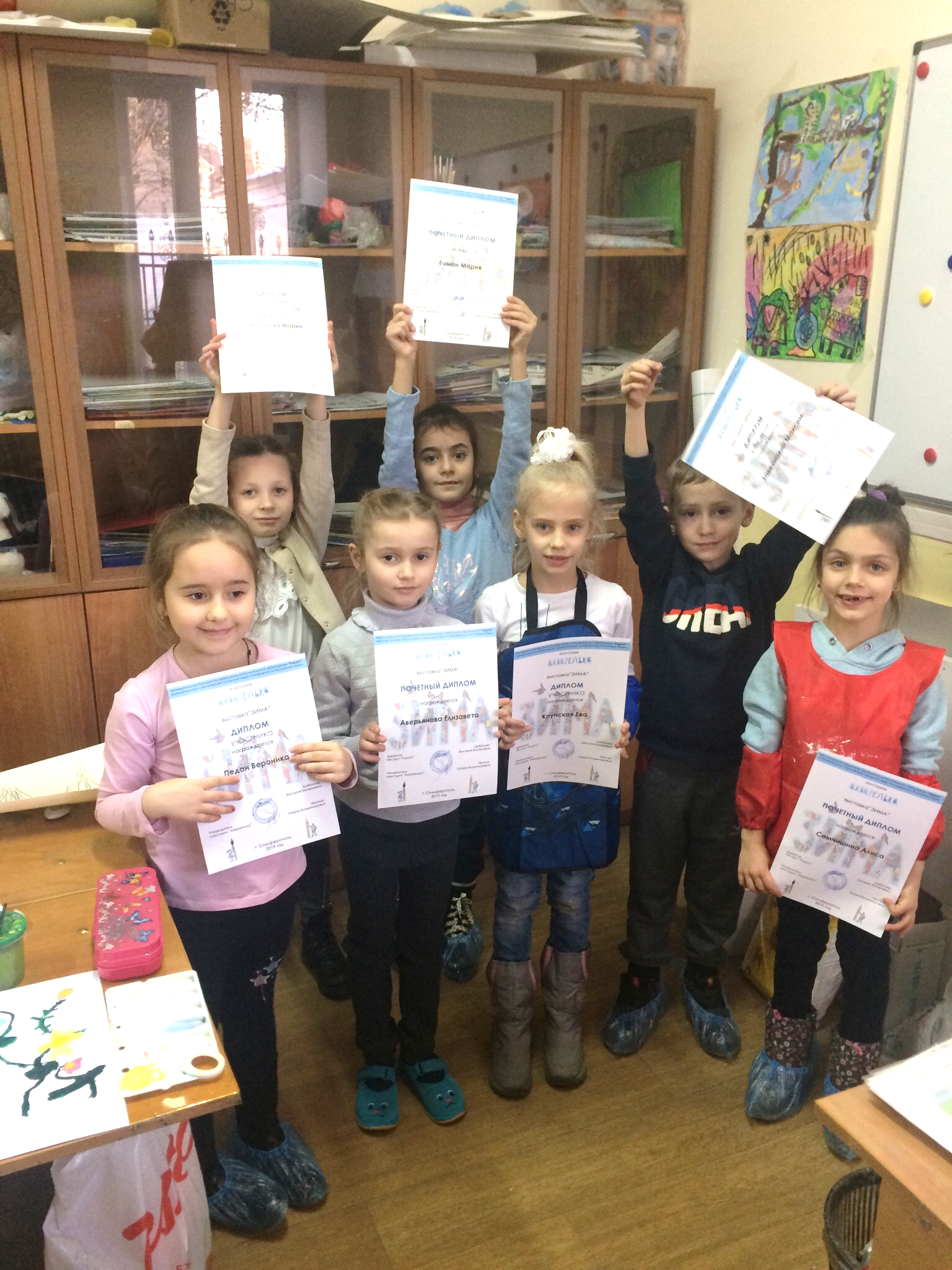 